Спецификация итоговой контрольной работыпо математике в 4-хклассах (демоверсия)Назначение работы: определение уровня сформированности предметных результатов у учащихся 4 классов по итогам освоения программы по математике за курс начальной школы.Структура работы:	 контрольная работа состоит из заданий базового уровня и заданий повышенного уровня. Все задания составлены на материале следующих разделов содержания курса начальной школы: «Числа и величины», «Арифметические действия», «Работа с текстовыми задачами», «Пространственные отношения», «Геометрические величины», «Работа с информацией». 17 заданий базового уровня и 4 задания повышенного уровня. На выполнение работы отводится 45 минут.   План варианта работы представлен в таблице.Система оценивания работы Работа проверяется экспертом, который является учителем начальных классов.Проверка выполненных работ осуществляется следующим способом:-  варианты ответов, указанные в бланке для ответов, проверяют по "ключам" –   правильным вариантам ответов;- каждое правильно выполненное задание блока А оценивается в 1 балл, кроме заданий № 17 и 22, задания блока Б оцениваются в 2 балла. Максимальное количество баллов – 27.Инструкция по выполнению заданий:Внимательно прочитай задание.Выбери букву, соответствующую правильному варианту ответа, и запишите её в бланк ответов.Блок А:1.Какая цифра стоит в разряде единиц тысяч в записи числа: 548391?а) 2              б) 3                 в) 8 г) 5        2. Как правильно записать цифрами число: четыреста шесть тысяч  пятнадцать? а) 40615б) 400016в) 4016г) 4060153. Какая запись соответствует числу 920030?а) Девять тысяч тридцатьб) Девятьсот двадцать  тысяч  тридцатьв) Девяносто две тысячи тристаг) Девяносто две тысячи  тридцать4. Найди сумму чисел 3267 и  589    а) 3856б) 3845в) 3567г) 48565. Вычисли разность чисел: 52706 и 4739а) 57867б)47967в) 47977 г) 470676. Чему равно произведение чисел 382 и 19а) 7022б)7158в) 7258г) 72217. Какое число получится при делении:5766на 6 ?а) 9061б)906             в) 960г) 9618. Какое  изперечисленных чисел делится на 9 а) 64 б) 32 в) 63г) 489.Укажи  правильный порядок выполнения действий в выражении:    90 – 25 : (9 – 4)2      3      1                  3      2     1         1     2     3                       1       3      2а)  90 – 25 : (9 – 4)      б) 90 – 25 : (9 – 4)       в) 90 – 25 : (9 – 4)         г) 90 – 25 : (9 – 4)10. Укажите  выражение,   которое  соответствует записи:разность  чисел 19 и  7 уменьшить   в 2 разаа) (19 - 7) : 2          б) 19 ∙  7 - 2         в) (19 - 7) - 2        г) 19 ∙  7 : 211. Во сколько раз 16000 больше, чем 800а) в 2         б) в 2000            в) в 200               г) в 20  12. Укажи  верное равенство.а) 4030 г = 403 кг   б) 4030 г = 40 кг 3г    в) 4030 г = 4 кг 3 г     г) 4030 г = 4 кг 30 г13. За 8 одинаковых альбомов  заплатили 160 рублей. Сколько стоят четыре  таких альбома?а) 80 руб.                б) 20 руб.        в) 152 руб.         г) 28 руб. 14. В коробке лежат   45 цветных карандашей, простых карандашей на 9 меньше. Сколько простых карандашей в коробке?      а) 5 б) 81   в) 36           г) 5415.Автобус  проехал 240 км за 3 ч. С какой скоростью ехал автобус?     а) 8 км/ч             б) 80 км/ч       в) 60 км/ч     г) 720 км/ч16. Чему равна площадь квадрата со стороной 6 дм ?а) 24 дм                б) 36 дм2 в) 24 дм2г) 12 дм17. Реши уравнение. Запиши решение.   Х - 120 = 912 : 6Блок Б.Реши задачу. Выбери букву, соответствующую правильному варианту ответа.1.Максим начинает тренировку в 8 часов 25 минут, а заканчивает в 10 часов 40 минут. Сколько минут длится тренировка?       а) 135 мин               б) 120 мин       в) 130 мин    г) 145 мин2. Длина указки40 см, что в 4 разадлиннее длины кисточки, а карандаш на 3 см короче кисточки. Найди длину карандаша.(Запиши решение задачи)3. Запиши равенство. Расставь скобки так, чтобы равенство было верным:  36 + 80 : 4 -  9 = 204. Реши задачуНа диаграмме показано количество фруктов каждого вида в корзине – яблок, груш, персиков и слив. Известно, что больше всего яблок, меньше всего слив. Персиков больше, чем груш. Используя диаграмму, ответь на вопрос: сколько груш лежит в корзине?Запиши ответ.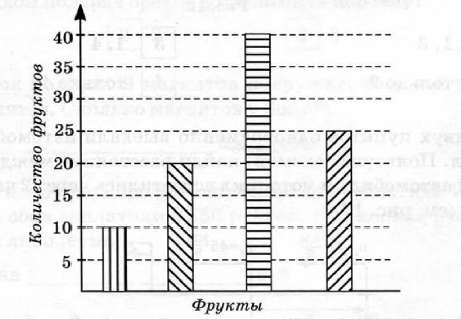 Ключ  к итоговому тексту 4 класс (демоверсия)Блок АС 1 по 12; с 14 по 16 - 1 балл; задания № 13 и 17 – 2 баллаБлок БС 1 по 4  - 2 баллаМаксимальное количество баллов – 27 № заданияПроверяемые уменияУровень сложностиПримерное время выполнения (мин.)1Знать нумерацию чисел в пределах миллиона.Б12Знать нумерацию чисел в пределах миллиона.Б13Знать нумерацию чисел в пределах миллиона.Б14Выполнять письменно действия с многозначными числами (складывать числа в пределах 1000000)Б25Выполнять письменно действия с многозначными числами (вычитать числа в пределах 1000000)Б26Выполнять письменно действия с многозначными числами (умножение чисел в пределах 1000000)Б27Выполнять письменно действия с многозначными числами (деление чисел в пределах 1000000)Б28Знать таблицу умноженияБ19Знать порядок действий в выраженииБ110Знать название компонентов арифметических действийБ111Выполнять письменно действия с многозначными числами (умножение чисел в пределах 1000000)Б112Устанавливать истинность (верно, неверно)  в величинахБ213Анализировать задачу, устанавливать зависимость между величинами, взаимосвязь между условием и вопросом задачи.Б214Анализировать задачу, устанавливать зависимость между величинами, взаимосвязь между условием и вопросом задачи.Б215Анализировать задачу, устанавливать зависимость между величинами, взаимосвязь между условием и вопросом задачи.Б216Находить площадь фигурыБ117Решать уравненияБ3Блок Б1Решать учебные задачи, связанные с повседневной жизнью, арифметическим способом(в 1-2 действия)П32Анализировать задачу, устанавливать зависимость между величинами, взаимосвязь между условием и вопросом задачи, определять количество и порядок действий.П33Знать и устанавливать порядок действий в выраженииП34Читать несложные готовые столбчатые диаграммыП3Проверка работы5Тестовый баллОценка0 - 13«2»14 - 18«3»19 - 24«4»25 - 27«5»№ заданияБлок А Кол-во баллов1В12Г13Б14А15Б16В17Г18В19Б110А111Г112Г113А214В115Б116Б117Х = 2722Блок ББлок Б1А2240 : 4 - 4 = 6 см23(36+80) : 4 – 9 = 202420 груш2Тестовый баллОценка0 - 13«2»14 - 18«3»19 - 24«4»25 -27«5»